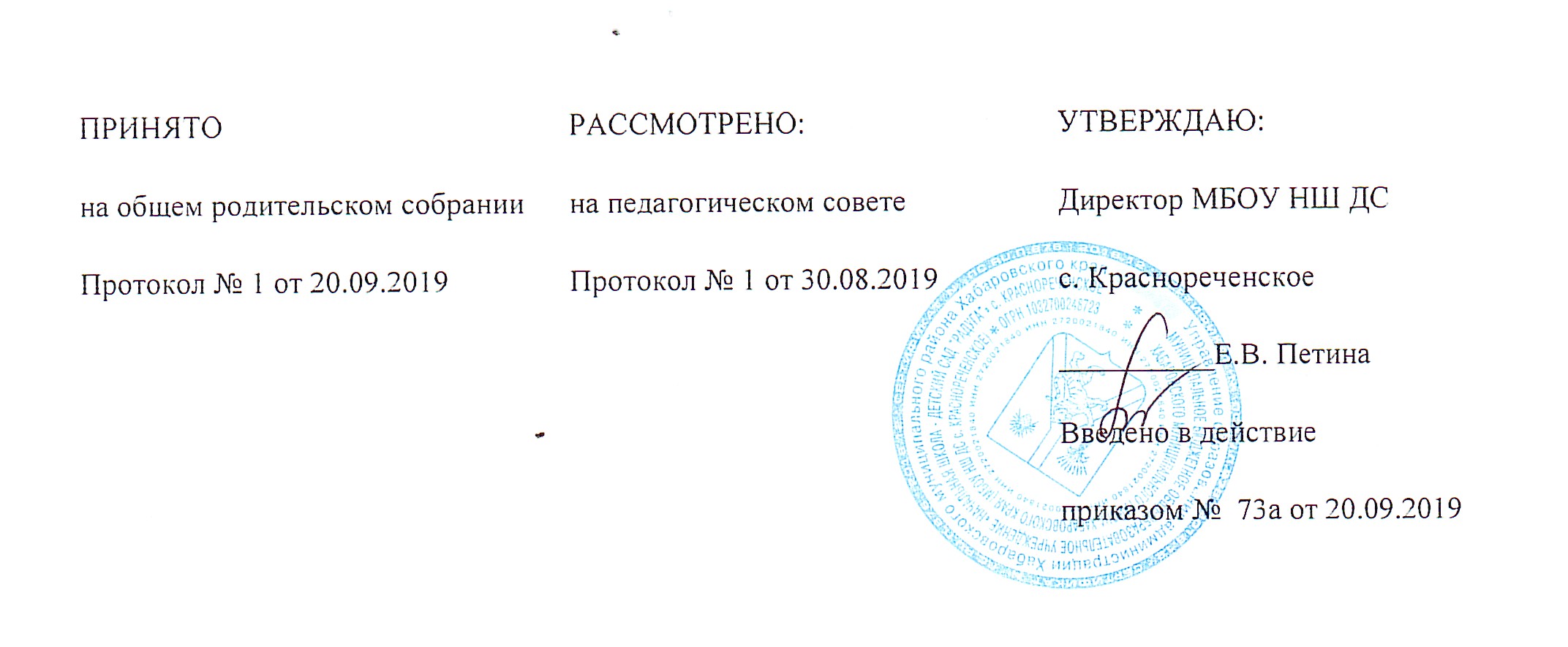 Положениео взаимодействии МБОУ НШ ДС  с. Краснореченскоес семьями обучающихся (законными представителями)                                 в соответствии с ФГОС ДОс. Краснореченское1. Общие положения1.1. Настоящее Положение разработано МБОУ НШ ДС  с. Краснореченское (далее — Учреждение). 1.2. Положение регламентировано:  — Законом «Об образовании в Российской Федерации» от 29.12.2012 № 273-ФЗ;— Приказом Минобрнауки Российской Федерации «Об утверждении Порядка организации и осуществления образовательной деятельности по основным общеобразовательным программам-образовательным программам дошкольного образования» от 30.08.2013 №1014;— Федеральным государственным образовательным стандартом дошкольного образования от 17.10.2013 № 1155;  — Уставом учреждения;  — Основной образовательной программой дошкольного образования;1.3. Положение регулирует взаимодействие Учреждения с семьями воспитанников в соответствии с Федеральным государственным образовательным стандартом дошкольного образования.1.4. Срок действия данного Положения не ограничен. Положение действует до принятия нового.1.5. Изменения, дополнения в настоящее Положение принимаются на заседании Педагогическом совете Учреждения. 2. Цели и задачи2.1. Цель взаимодействия Учреждения с семьями воспитанников в соответствии с ФГОС ДО:  — обеспечение сотрудничества Учреждения с семьями воспитанников. 2.2. Задачи взаимодействия Учреждения с семьями воспитанников:  — оказывать помощь родителям (законным представителям) в воспитании детей, охране и укреплении их физического и психического здоровья, в развитии индивидуальных способностей и необходимой коррекции их развития;  — вовлекать семьи воспитанников непосредственно в образовательную деятельность;  — создать условия для психолого-педагогической поддержки семьи;— повышать компетентность родителей в вопросах развития, образования и воспитания детей;  — подготовить родителей (законных представителей) к сопровождению ребенка дошкольного возраста в рамках его индивидуальной траектории развития.3. Организация взаимодействия3.1. Основные принципы взаимодействия Учреждения с семьями воспитанников:— открытость Учреждения для семьи;— создание активной развивающей среды, обеспечивающей единые подходы к развитию личности ребенка в семье и детском саду;  — использование индивидуально-дифференцированного подхода к семьям;  — использование различных форм сотрудничества с родителями (законными представителями).3.2. Условия для реализации взаимодействия Учреждения с семьями воспитанников:— формирование единого образовательного пространства в детском саду и семье;— изучение и диагностика семей воспитанников;— организация просветительской работы с родителями (законными представителями) по различным вопросам воспитания и образования детей;— включение родителей в формирование традиций Учреждения и семьи;— использование опыта семейного воспитания в образовательном процессе. 3.3. Направления взаимодействия Учреждения с семьями воспитанников.3.3.1. Информационно-аналитическое. Цель: -изучение семьи, выявление образовательных потребностей родителей (законных представителей); установление контакта с её членами для согласования воспитательных воздействий на ребенка Формы работы:- анкетирование, тестирование, опрос, беседы.3.3.2. Просветительское. Цель: обогащение родителей (законных представителей) знаниями в вопросах воспитания и образования детей дошкольного возраста.Формы работы: общие, групповые родительские собрания, консультации, беседы, выставки детских работ, совместные выставки поделок, участие родителей в подготовке и проведении праздников, развлечений, досугов, совместные экскурсии, открытые просмотры непосредственно образовательной деятельности, телефон доверия, утренние приветствия, совместное создание предметно-развивающей среды.3.3.3. Наглядно-информационное. Цель: опосредованное общение между педагогами и родителями (законными представителями) по вопросам образования, развития и воспитания детей.Формы работы: информация родительских уголков, знакомство родителей с нормативными документами, объявления, реклама, папки-передвижки, фотовыставки.3.3.4. Практико — ориентированное.Цель: формирование положительных детско-родительских отношений, создание условий для личностного роста.Формы работы: совместные праздники, развлечения, досуги, празднование дней  рождения детей, выставки семейных коллекций, дни добрых дел, заседания родительских клубов, тренинги, встречи-знакомства, совместная проектная деятельность.4. Общие подходы к педагогическому сопровождению развития ребёнка4.1. Общие требования к педагогическому сопровождению развития ребенка:- знакомство родителей с основной общеобразовательной программы дошкольного образования;- своевременное информирование родителей о соответствии развития ребенка задачам, поставленным в основной общеобразовательной программе дошкольного образования по основным линиям развития;- информирование родителей о результатах освоения основной общеобразовательной программы дошкольного образования на основе системообразующих принципов в соответствии с основной общеобразовательной программой дошкольного образования Учреждения.4.2. Формы информационного взаимодействия Учреждения с родителями (законными представителями) по основным линиям развития ребенка4.2.1. Физическое развитие:- предоставление родителям (законным представителям) основной общеобразовательной программы дошкольного образования, ознакомление с критериями оценки здоровья детей;- персонализация передачи информации о здоровье ребенка через разнообразные средства («Паспорт здоровья ребенка», «Дневник достижений» и др.) ;- проведение «Дня здоровья» и совместных физкультурных праздников;- создание специальных стендов.4.2.2. Познавательное развитие и речевое развитие:- ознакомление родителей (законных представителей) с основными показателями речевого развития детей (звуковая культура речи, фонетическая, грамматическая, лексическая сторона речи, связная речь) ;- индивидуальное обсуждение с родителями (законными представителями) результатов обследования познавательного и речевого развития детей при их личной встрече с педагогами;- проведение родителями (законными представителями) обследования речи детей и их математического развития с помощью специальных тетрадей на печатной основе;- расширение родителями (законными представителями) кругозора детей посредством чтения по рекомендованным спискам произведений художественной литературы и участия в литературных, математических и других праздниках;- участие родителей (законных представителей) в игротеках;- просмотр видео - и прослушивание аудиоматериалов, связанных с познавательным, речевым развитием детей.4.2.3. Социально – коммуникативное развитие:- ознакомление родителей (законных представителей) с основными показателями социального развития детей;- индивидуальное обсуждение с родителями (законными представителями) результатов обследования социально - личностного развития детей при их личной встрече с педагогами.- использование современных средств передачи информации (фото и видеоизображение на сайте Учреждения).4.2.4. Художественно - эстетическое развитие:- использование стендов, стеллажей для демонстрации работ по рисованию и лепке с последующим индивидуальным комментированием результатов детской деятельности;- демонстрация фотоматериалов с изображением результатов детской продуктивной деятельности с последующим индивидуальным комментированием результатов;- организация поквартальных выставок детских работ по свободной (самостоятельной) деятельности;- организация Интернет - выставок с детскими работами на сайте Учреждения.4.3. Информация, транслируемая родителям (законным представителям)4.3.1. Общая информация - информация о режиме работы Учреждения, планируемых мероприятиях, содержании нормативно-правовых, программно-методических материалов и др.4.3.2. Индивидуальная информация - конфиденциальная информация, получаемая педагогами в результате обследования ребенка в соответствии с требованиями, сформулированными в части основной общеобразовательной программы.4.4. Способы передачи информацииПередача информации производится в знаковой (символьной и графической, аудиовизуальной и устной словесной форме).4.4.1. Знаковые виды коммуникаций, относящимся к коллективу родителей (законных представителей):- единый и групповой стенды;- печатная продукция (газеты, журналы, книги и пр.) ;- плакаты различной тематики (противопожарная, санитарная, гигиеническая, психолого - педагогическая и др.);- папки, листовки, памятки, буклеты, бюллетени;- стеллажи для демонстрации детских работ по лепке и небольших конструкций.4.4.2. Знаковые виды коммуникаций, обеспечивающими индивидуальное взаимодействие с родителями (законными представителями):- паспорт здоровья;- дневник достижений;- специальные тетради с печатной основой;- портфолио;4.4.3. Аудиовизуальные способы передачи информации:- просмотр видео - и прослушивание аудиоматериалов, связанных с познавательным и речевым развитием детей;- документальные видеофильмы с записью занятий, праздников и других образовательных мероприятий;- учебные видеофильмы;4.4.4. Устные словесные формы передачи информации коллективу родителей:- родительские собрания, встречи, «круглые столы» и пр.;- проведение открытых мероприятий и совместных праздников4.4.5. Устные словесные формы индивидуального взаимодействия с родителями (законными представителями):- ежедневные непосредственные контакты педагогов с родителями (законными представителями);- проведение неформальных бесед о детях или запланированных встреч;- общение по телефону или через сеть Интернет4.4.6. Использование технологии «Детский календарь», особенностями которого являются:- использование для занятий с ребенком без специальных знаний взрослого;- использование в условиях семейного воспитания без предварительной подготовки с минимальным количеством дополнительных материалов;- регулярность использования;- индивидуализация интересов;- реализация всех культурных практик: игры (сюжетной и с правилами, продуктивной и познавательно-исследовательской деятельности, чтения художественной литературы).5. Показатели эффективности взаимодействия5.1. Показатели эффективности взаимодействия Учреждения с семьями воспитанников:- удовлетворенность родителей (законных представителей) деятельностью Учреждения;- профессиональная компетентность педагогов;- положительная динамика развития личностных качеств детей.5.1.1. Удовлетворенность родителей (законных представителей) деятельностью Учреждения:- удовлетворенность результатами педагогической деятельности Учреждения;- удовлетворенность общением с административным, педагогическим, обслуживающим персоналом;- активное участие в жизнедеятельности Учреждения;- желание родителей (законных представителей) оказывать помощь учреждению в решении уставных задач.5.1.2. Профессиональная компетентность педагогов-компетенции:в области постановки целей и задач педагогической деятельности;в области мотивации воспитанников на осуществление образовательной деятельности;в области обеспечения информационной основы деятельности;в области реализации программы и принятия педагогических решений;в области организации образовательной деятельности;- отсутствие жалоб со стороны родителей;- отношения с детьми и родителями;- педагогическая рефлексия;- публичность.5.1.3. Динамика развития личностных качеств детей:- положительные результаты мониторинга личностной и учебной успешности каждого ребёнка;- достаточный уровень развития интегративных качеств выпускника;- активное участие детей в выставках, смотрах, конкурсах;- удовлетворенность ребенка своим статусным местом в группе;- достаточный уровень социализации, открытость для общения;- желание и умение применять полученные знания в игровой, продуктивной и других видах деятельности;- в большей степени положительный эмоциональный фон на протяжении пребывания в детском саду, ясно выраженное желание посещать его;- проявления экологического типа мышления, активной жизненной позиции, выраженный познавательный интерес;- проявление качеств, направленных на созидание, сопереживание, поддержку.5.2. Используемые методы для выявления эффективности взаимодействия:- индивидуальные беседы;- опрос;- анкетирование;- наблюдения;- анализ совместной деятельности- анализ мониторинговых исследований5.3. На основании анализа показателей эффективности взаимодействия в конце учебного года определяются проблемы, пути их решения и приоритетные задачи для реализации в новом учебном году.6.Документация и отчетность.5.1  Каждый педагогический работник имеет документацию, отражающую основное содержание, организацию и методику работы по взаимодействию с семьями воспитанников (план  деятельности, протоколы заседаний, аналитические выводы, конспекты,…);5.2. Итоговое заседание педагогического совета предполагает заслушивание отчета о проделанной работе по взаимодействию с семьями и перспективах дальнейшей деятельности.7. Критерии анализа взаимодействия с семьями в ДОУ7.1. Критерии анализа годового плана:· планирование задач на диагностической основе с учетом анализа достижений и трудностей в работе с семьей за прошлый год;· учет интересов и запросов родителей при планировании содержания мероприятий;· разнообразие планируемых форм работы;· планирование работы по повышению профессиональной компетентности педагогических кадров по вопросам взаимодействия с семьей; разнообразие форм методической помощи педагогическим кадрам в вопросах взаимодействия с семьей (педагогические советы, семинары, работа в творческих группах, консультации, деловые игры, тренинги и т.д.);· выявление, обобщение, внедрение успешного опыта работы отдельных педагогов с семьями воспитанников;· выявление передового опыта семейного воспитания и распространение его в ДОУ.8. Критерии анализа планов воспитательно-образовательной работы педагогов: · планирование содержания мероприятий на основе учета интересов, нужд, потребностей родителей; · разнообразие планируемых форм работы с семьей;9.Контроль9.1. Взаимодействие с семьями воспитанников является одним из звеньев по реализации основной образовательной программы ДОУ.9.2. Контроль за данной деятельностью осуществляет старший воспитатель.9.3. Администрация имеет право: · посещать групповые родительские собрания с заблаговременной информацией об этом воспитателя; · изменить планирование работы по взаимодействию с родителями по производственной необходимости;· привлекать родителей воспитанников к мероприятиям (выставкам, конкурсам и т.д.) в ДОУ.10.Срок действия положения10.1. Срок данного положения не ограничен. Положение действует до принятия нового.10.2. Настоящее положение, также изменения и дополнения в положение о взаимодействии с семьями воспитанников в соответствии с ФГОС дошкольного образования могут вноситься на организационно-методических совещаниях и вступают в силу с момента их утверждения директором учреждения.